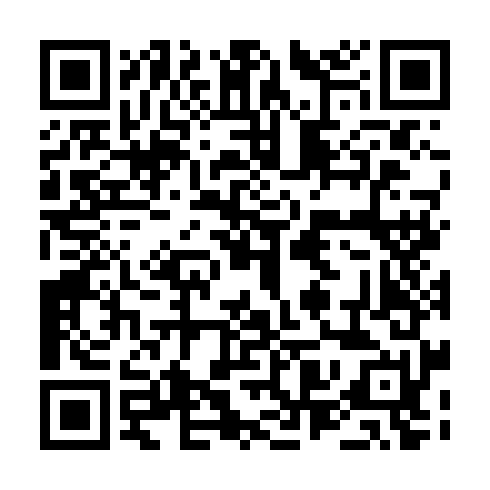 Prayer times for Deschaillons-sur-Saint-Laurent, Quebec, CanadaWed 1 May 2024 - Fri 31 May 2024High Latitude Method: Angle Based RulePrayer Calculation Method: Islamic Society of North AmericaAsar Calculation Method: HanafiPrayer times provided by https://www.salahtimes.comDateDayFajrSunriseDhuhrAsrMaghribIsha1Wed3:555:3312:455:487:599:382Thu3:525:3212:455:488:009:393Fri3:505:3012:455:498:019:414Sat3:485:2912:455:508:039:435Sun3:465:2712:455:518:049:456Mon3:445:2612:455:528:059:477Tue3:425:2412:455:528:069:498Wed3:405:2312:455:538:089:519Thu3:385:2112:455:548:099:5310Fri3:365:2012:455:558:109:5511Sat3:345:1912:455:558:119:5712Sun3:325:1812:455:568:139:5913Mon3:305:1612:455:578:1410:0114Tue3:285:1512:455:578:1510:0315Wed3:265:1412:455:588:1610:0416Thu3:245:1312:455:598:1810:0617Fri3:235:1212:456:008:1910:0818Sat3:215:1012:456:008:2010:1019Sun3:195:0912:456:018:2110:1220Mon3:175:0812:456:028:2210:1421Tue3:165:0712:456:028:2310:1622Wed3:145:0612:456:038:2510:1823Thu3:125:0512:456:048:2610:1924Fri3:115:0512:456:048:2710:2125Sat3:095:0412:456:058:2810:2326Sun3:085:0312:466:068:2910:2527Mon3:065:0212:466:068:3010:2628Tue3:055:0112:466:078:3110:2829Wed3:035:0112:466:078:3210:2930Thu3:025:0012:466:088:3310:3131Fri3:014:5912:466:098:3410:33